Table S1. Satellite images used for the analysis.Figure S2. Results of the ‘Area of Applicability’ (AOA) analisys. The Applicability Index (Dissimilarity Index  – DI) are stretched between 0 and 1 for visualizzation purposes (a). The derived AOA is binarized. The area outside the AOA is shown in black. (b). 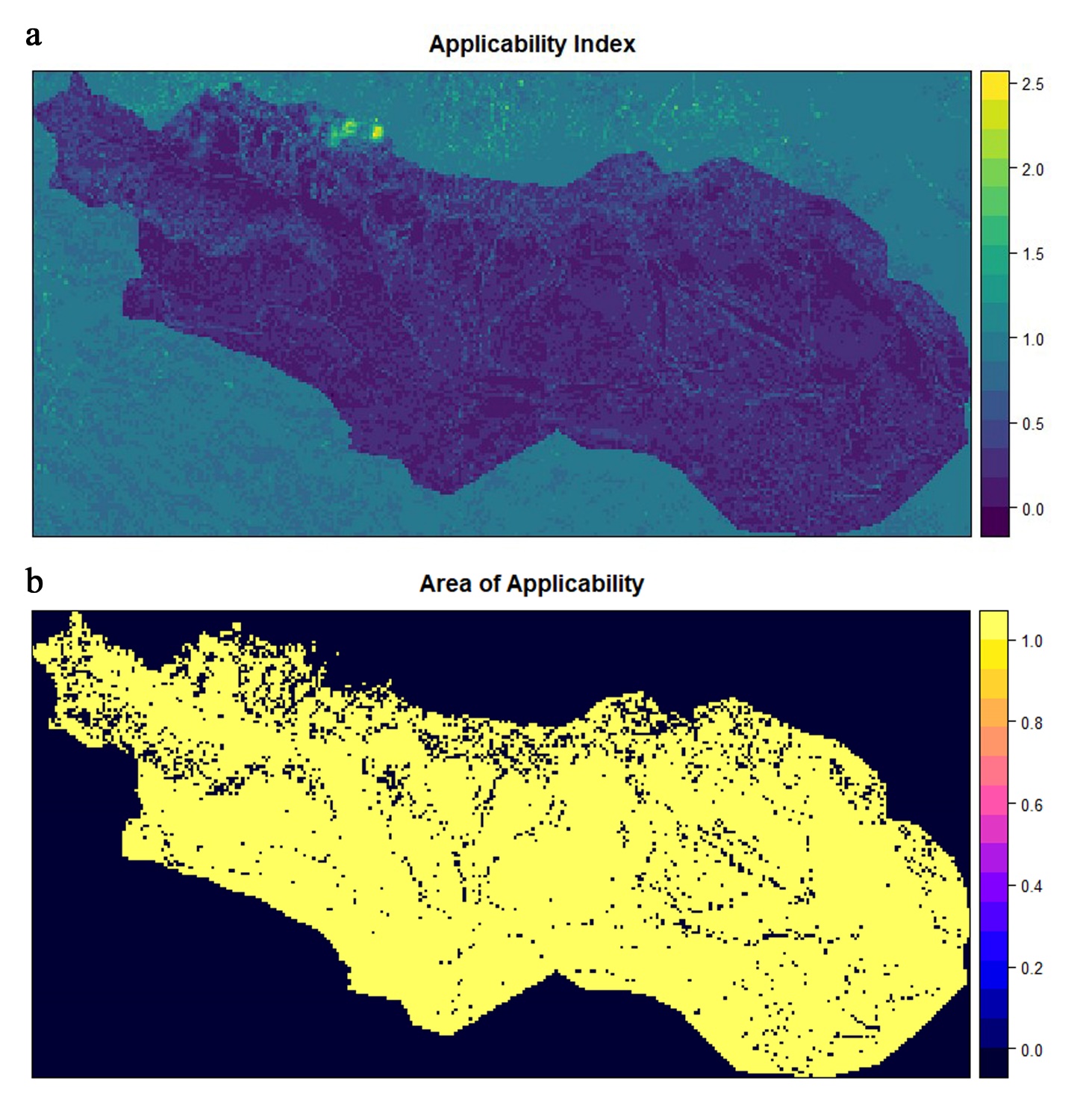 Table S3. Accuracy statistics. Classification accuracy (%) for the Brachypodium genuense cover when applied to the validation dataset. Training data consisted of a random sample (80%) of the full dataset and validation was conducted on the remaining data. Confusion Matrix Overall statistics.    Accuracy: 0.9091                                Kappa: 0.8053          95% CI: (0.7084, 0.9888)                   P-Value [Acc > NIR]: 0.6818Sensitivity: 1.0000          Specificity: 0.8667          Pos Pred Value: 0.7778          Neg Pred Value: 1.0000          Prevalence: 0.3182          Detection Rate: 0.3182          Detection Prevalence: 0.4091          Balanced Accuracy: 0.9333Figure S4. Maps derived from Local Indicators of Spatial Association (LISA) analysis of the classified B. genuense patches. 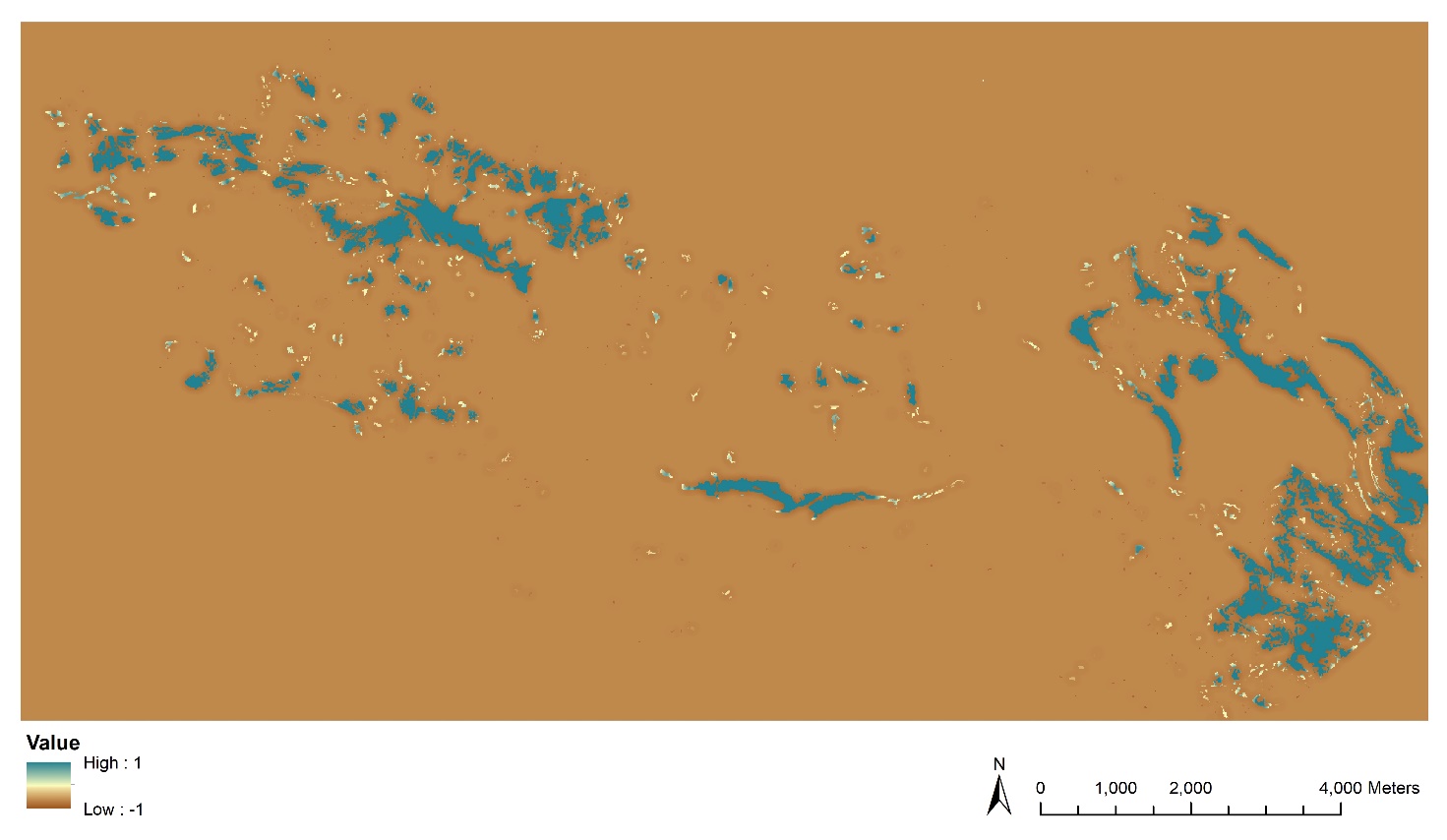 Table S5. Plant associations recognized in the study area. The 12 associations correspond with the syntaxa shown in the ‘La vegetazione di Campo Imperatore (Gran Sasso d’Italia)’ (Biondi et al. 1999). Based on the Habitat Natura 2000 nomenclature, the associations were divided into 5 habitats through an 'expert based' process.Satellite InstrumentAcquisition dateProduct typesSentinel-2 MSI2019_06_20Level-1CSentinel-2 MSI2019_07_25Level-1CSentinel-2 MSI2019_08_19Level-1CPredictedReferenceReferencePredictedClass 1 (Presence)Class 2 (Absence)PredictedClass 1 (Presence)72PredictedClass 2 (Absence)013n.Plant associationDiagnostic taxaSyntaxonomycodeHabitat (Annex I, Directive 92/CEE)1Daphno oleoidis-Juniperetum alpinaeJuniperus communis subsp. alpina, Arctostaphylous uva-ursi, Cotoneaster integerrimus, C. nebrodensis, Juniperus communis subsp. hemisphaericaDaphno oleoidis-Juniperion alpinae4060Alpine and Boreal heaths2Galio magellensis-Festucetum dimorphaeFestuca dimorpha, Galium magellense, Leontodon montanus subsp. melanotrichus8120Calcareous and calcschist screes of the montane to alpine levels (Thlaspietea rotundifolii)3Seslerietum apenninaeSesleria apennina, Androsace villosa, Helianthemum oelandicum ssp. alpestre, Pedicularis elegansSeslerion apenninae6170Alpine and subalpine calcareous grasslands4Carici humilis-Seslerietum apenninaeSesleria apennina, Carex humilis, Carum heldreichii, Anthyllis montana ssp atropurpureaSeslerion apenninae6170Alpine and subalpine calcareous grasslands5Luzulo italicae-Nardetum strictaeNardus stricta, Luzula italica, Crocus albiflorus, Potentilla crantzii, Euphrasia salisburgensisRanunculo pollinensis-Nardion strcitae*6230Species-rich Nardus grasslands, on siliceous substrates in mountain areas (and sub-mountain areas, in Continental Europe)subass. caricetosum kitaibelianaeCarex kitaibeliana, Gentiana verna, Festuca violaceaa subsp. italica, Draba aizoides, Ohyteuma orbiculare, Erigeron epiroticus*6230Species-rich Nardus grasslands, on siliceous substrates in mountain areas (and sub-mountain areas, in Continental Europe)6Taraxaco apennini-Trifolietum thaliiTrifolium thalii, Taraxacum apenninum, Bellis perennis, Barbarea bracyeosa, Sagina glabraRanunculo pollinensis-Nardion strcitae*6230Species-rich Nardus grasslands, on siliceous substrates in mountain areas (and sub-mountain areas, in Continental Europe)7Poo violaceae-Nardetum  strictaeNardus stricta, Poa violacea, Crocus neapolitanus, Luzula campestris, Agrostis tenuisRanunculo pollinensis-Nardion strcitae*6230Species-rich Nardus grasslands, on siliceous substrates in mountain areas (and sub-mountain areas, in Continental Europe)8Koelerio splendentis-Brometum erectiBromus erectus, Koeleria splendes, Globularia meridionalis, Trifolium montanum, Gentianella columnae, Helianthemum oelandicum ssp. alpestre, Valeriana tuberosa, Pedicularis comosaPhleo ambigui-Bromion erecti*6210Semi-natural dry grasslands and scrubland facies on calcareous substrates (Festuco-Brometalia) (*important orchid sites)9Polygalo majoris-Seslerietum nitidaeSesleria nitida, Polygala major, Anthyllis montana subsp. atropurpurea, Laserpitium siler, Biscutella laevigataPhleo ambigui-Bromion erecti*6210Semi-natural dry grasslands and scrubland facies on calcareous substrates (Festuco-Brometalia) (*important orchid sites)10Cirsío acaulis-Sesleríetun nitidaeSesleria nitida, Cirsium acaule, Trifolium pratense subsp. semipurpureum, Linum catharticum, Bellis perennisPhleo ambigui-Bromion erecti*6210Semi-natural dry grasslands and scrubland facies on calcareous substrates (Festuco-Brometalia) (*important orchid sites)11Poo alpinae-Festucetun circummediterraneaeFestuca circummediterranea, Poa alpina, Trifolium repens, Koeleria splendens, Dianthus delthoides, Crocus neapolitanusPhleo ambigui-Bromion erecti*6210Semi-natural dry grasslands and scrubland facies on calcareous substrates (Festuco-Brometalia) (*important orchid sites)subass. poetosum violaceaePoa violcaea*6210Semi-natural dry grasslands and scrubland facies on calcareous substrates (Festuco-Brometalia) (*important orchid sites)12Plantago holostei-Helianthemetum caniHelianthemum oelandicum subsp. canum, Plantago holesteumPhleo ambigui-Bromion erecti*6210Semi-natural dry grasslands and scrubland facies on calcareous substrates (Festuco-Brometalia) (*important orchid sites)